     В субботу, 21 апреля, в Камышле состоялись ставшие уже традиционными Президентские состязания. Два года подряд учащиеся нашей школы выигрывали данные соревнования не только районного, но и зонального уровня. В этом году ГБОУ СОШ с. Старое Ермаково представляли юноши  9 класса: Абдусаматов Н.,Фарданов Р., Хусаинов Р., Мирадилжанов Ш.. Из девушек участвовали: Хисамова А., Гимадиева Р., Шейхутдинова И., Файзулина Л. В творческом конкурсе и в эстафетном беге ребята показали лучший результат, в спортивном многоборье и теории, к сожалению, уступили камышлинцам. В итоге наши юные спортсмены заняли 2 место. Молодцы, ребята!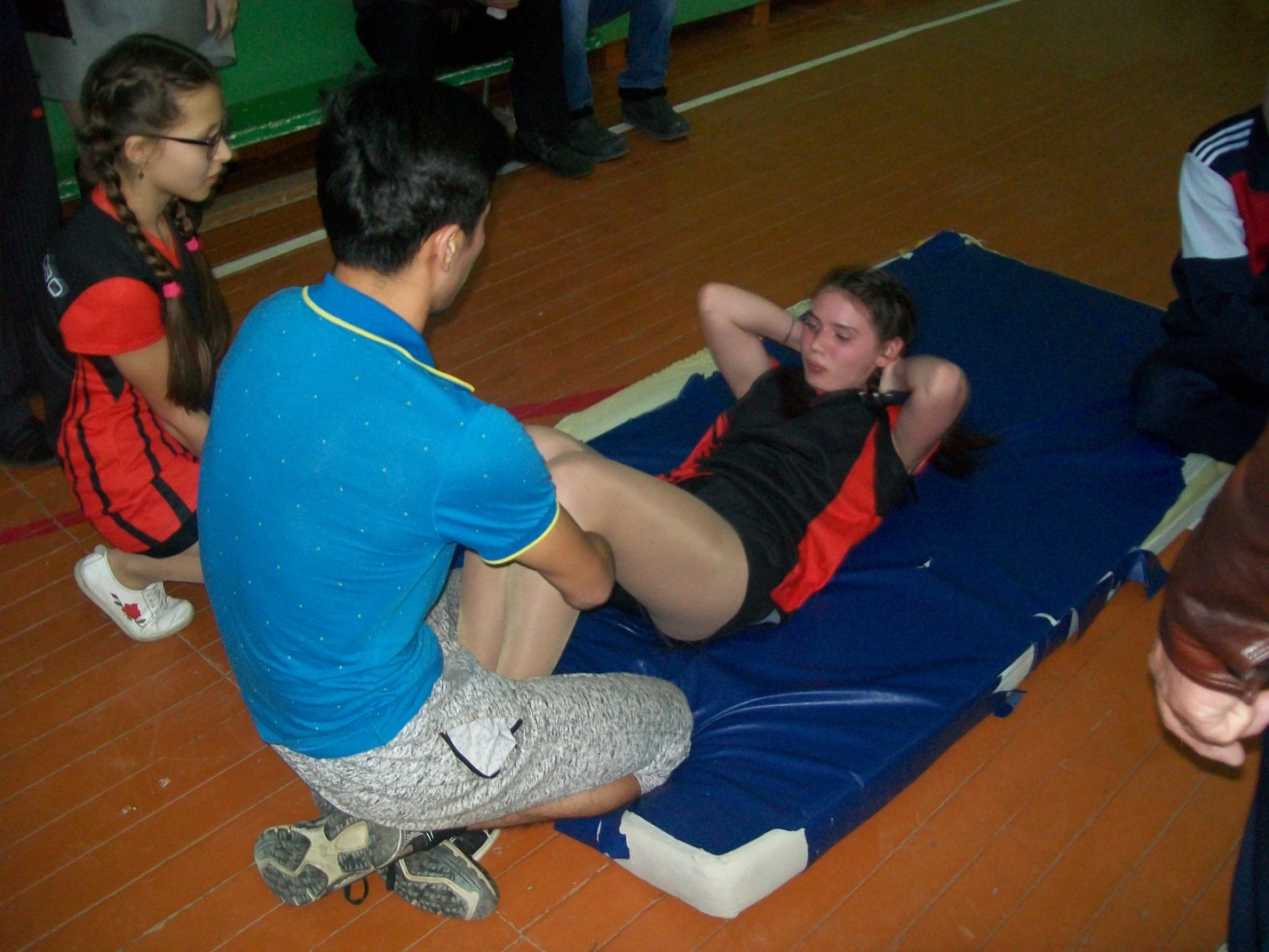 